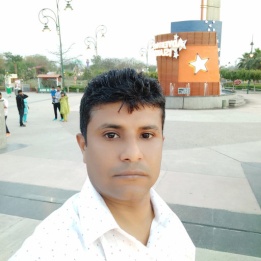 CURRICULUM VITAPersonalName: Yahiya Kadaf Ahmed ManeaTitle: lecturer of bio-nanomaterials and environmental chemistrySurname: ManeaDate of birth: 13/05/1979Sex: MaleMarital status: Married Citizenship: YemeniLanguages: English (V.Good) , Arabic (excellent ) and Urdu (Faier)Address work: Deptt. Of Chemistry, Faculty of Science, University of Aden, Aden, Yemen. Current address: department of chemistry, Faculty of Science, Aligarh Muslim University. E-mail: kodaf2006@yahoo.comMobile: +91 8755086373Highest degree: Msc. (chemistry) Academic background:B. Sc (Chemistry), Department of Chemistry, Faculty of Education, Zabid, University of Hodeida, Yemen June 2004.M. Sc (Pure Chemistry), Department of Chemistry, Aden University, Yemen 12 / 02 / 2011. Title "                                     "Previous and current professional positions 	Demonstrator, Dept. of chemistry, faculty of Education Zabid, Univ. of Hodeida from 2004 to 2006.Lecturer, in Al-salam School for Education – Bait Al-Faqih 2006-2011.Demonstrator, Dept. of chemistry, faculty of Education Hodeida, Univ. of Hodeida from 2010 to 2011.	Assist. Lecturer, Dept. of Chemistry, faculty of Education, from 2006 to 2008.Lecturer, Dept. of chemistry, faculty of Education, Aden University, Aden-Yemen from 2012 -2019.List of Publication[1]	Y.K. Manea, A.M. Khan, S.A. Nabi, Facile synthesis of Mesoporous Sm@ POA/TP and POA/TP nanocomposites with excellent performance for the photocatalytic degradation of MB and MG dyes, J. Alloys Compd. 791 (2019) 1046–1062. doi:10.1016/j.jallcom.2019.03.091.           (Elesever IF=4.63)[2]	Y.K. Manea, A.M.T. Khan, M.T.A. Qashqoosh, A.A. Wani, M. Shahadat, Ciprofloxacin-supported chitosan/polyphosphate nanocomposite to bind bovine serum albumin: Its application in drug delivery, J. Mol. Liq. 292 (2019). doi:10.1016/j.molliq.2019.111337.            (Elesever IF=5.06)[3]	M.T.A. Qashqoosh, Y.K. Manea, F.A.M. Alahdal, S. Naqvi, Investigation of Conformational Changes of Bovine Serum Albumin upon Binding with Benzocaine Drug: a Spectral and Computational Analysis, Bionanoscience. 9 (2019) 848–858. doi:10.1007/s12668-019-00663-7. (Elesever IF=1.8)[4]	Y.K. Manea, A.M. Khan, Enhanced photocatalytic degradation of methylene blue and adsorption of metal ions by SDS-TiP nanocomposite, SN Appl. Sci. 1 (2019). doi:10.1007/s42452-019-0817-5.           (Springer Nature IF= --)[5]	Amjad Mumtaz Khan, Y.K. Manea, S.A. Nabi, Synthesis and Characterization of Nanocomposite Acrylamide TIN(IV) Silicomolybdate: Photocatalytic Activity and Chromatographic Column Separations, J. Anal. Chem. 74 (2019) 330–338. doi:10.1134/S1061934819040026.           (Springer Nature IF=0.90)[6]	M.T.A. Qashqoosh, F.A.M. Alahdal, Y.K. Manea, S.M. Zakariya, S. Naqvi, Synthesis, characterization and spectroscopic studies of surfactant loaded antiulcer drug into Chitosan nanoparticles for interaction with bovine serum albumin, Chem. Phys. 527 (2019). doi:10.1016/j.chemphys.2019.110462.           (Springer Nature IF=1.1)[7]   Qahtan, A.A.A., Husain, S., Y.K. Manea. et al. Influence of Mn doping on dielectric properties, conduction mechanism and photocatalytic nature of gadolinium-based orthochromites. J Mater Sci: Mater Electron (2020). https://doi.org/10.1007/s10854-020-03474-9[8]	Amjad Khan and Y K Manea , SYNTHESIS AND PROPERTIES OF GALLIC ACID-GRAFTED PHLOROGLUCINOL/FORMALDEHYDE COMPOSITE, CRC press, Research Methodologies and Practical Applications of Chemistry, 2019.[book chapter][9]   Amjad Khan and Y .K. Manea "Membrane Technology for Water Treatment: Design, Development, and Applications " CHEMISTRY AND INDUSTRIAL TECHNIQUES FOR CHEMICAL ENGINEERS., APPLE ACADEMIC PRESS INC, 2019.[book chapter][10]	A.A. Wani, A.M. Khan, Y.K. Manea, M. Shahadat, Z.A. Shaikh, S.W. Ali, Graphene-supported organic-inorganic layered double hydroxides and their environmental applications: A review, J. Clean. Prod. 273 (2020) 122980. doi:10.1016/j.jclepro.2020.122980.              (Elesever IF=7.28)Paper presented /accepted for presentation in national/ international Conferences:Amjad Mumtaz Khan, Yahiya Kadaf Manea and Premvir Singh, Titanium phosphate as new nano material for wastewater treatment, International Conference on Nanotechnology & Stem –ER held during March 12- 15,2016 at Centre of Excellence in Materials Science, Department of Applied Physics, Aligarh Muslim University, Aligarh, India. Yahiya Kadaf Manea , Amjad Mumtaz Khan  and Mansour Mohammad Hassan, Potentiometric Titrations based on the synthesis of metal-amino acids complexes, International Conference on Recent Advances in Chemical Sciences held during March 29-30,2016 at Department of Chemistry ,Aligarh Muslim University, Aligarh, India.  Amjad Mumtaz Khan,Yahiya Kadaf Manea and Syed Ashfaq Nabi, Synthesis of Composite Materials for Chromatographic Column Separations, European Chemistry Congress, Rome, Italy held during June 16-18th,2016.  Amjad Mumtaz Khan and Yahiya Kadaf Manea  , Photocatalytic Degradation of Methylene Blue under Solar light by the Templated Synthesis of Sodium Dodecyl based on Nano titanium (IV) phosphate (SDS-TiP) Cation Exchanger, National Seminar on Recent Advances in Environmental Toxicology,Feb 13-14th 2017, held at Department of Biosciences, Jamia Millia Islamia, New Delhi. Yahiya Kadaf Manea, Amjad Mumtaz Khan,  and Mohsen Qashqoosh, Influence of Surfactant and Metal Ion on the Interaction of Ciprofloxacin with DL –Dopa: A Spectrophotometric Study, National Conference On Recent Advances in Chemical Sciences, March 25-26th 2017 held at Department of Chemistry, Aligarh Muslim University, Aligarh, India. Abstract published in the Abstract book of National/ International Conferences held during the Year 2018 Yahiya Kadaf Manea and Amjad Mumtaz Khan, Synthesis, Characterization Thermal studies of EDTA-Tin Nano composite cation exchanger for removal of methylene blue (MB) from aqueous solution 2018.Workshops Workshop on Data Analysis using SPSS, MINITAB&R at the Department of Statistics & Operations Research, Aligarh Muslim University .Aligarh, India, held during 01-07 April 2016.Workshop on spreadsheet application in research and industry held at  the Department of chemistry, Aligarh Muslim University, Aligarh, India during 28-29 March 2016.